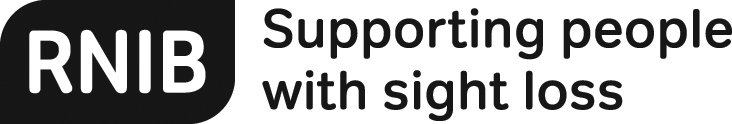 Large Hands-free Magnifier 1.5x (MAG42)Thank you for purchasing from RNIB. In the unlikely event the item is unsuitable, please contact us within 14 days of receipt to obtain your returns number. To ensure your return goes smoothly, the item and all components must be in as new condition and packed in its original, undamaged packaging. For further details and guidance on returning faulty items, please see the Terms and conditions of sale and How to contact RNIB sections of this instruction manual.Please retain these instructions for future reference. These instructions are also available in other formats. Importance of a low vision assessmentWe strongly advise anyone with visual impairment to have a low vision assessment. This is an NHS funded service usually accessed at your local hospital eye clinic or run by a local organisation. Referral to the clinic is usually by your General Practitioner (Doctor), Optometrist or Ophthalmologist. The assessment is free of charge and available to anyone with low vision. You do not have to be registered as sight impaired to access this service.Low vision means that you will be finding it hard to see things as clearly as you would like to, even after you have had your eyes tested and are wearing the correct spectacles or contact lenses.At the assessment a qualified low vision practitioner will check your vision and assess your suitability for low vision aids such as magnifiers. These clinics are usually able to provide at least one magnifier to you, free of charge. As magnifiers can be difficult to use initially, the practitioner will help you to get the best out of the equipment they prescribe. If you have been discharged by your eye specialist, you can ask your GP or Optometrist to refer you to the nearest clinic.Warning! Important informationDo not leave your magnifier in direct sunlight when it is not being used. The intensifying effect of the lens could become a fire hazard in direct sunlight. Use your protective cover (if provided) and always store in a safe place.Never look at the sun directly through a magnifying lens as it could damage your eyes.Do not look directly at the light source in illuminated magnifiers as LEDs are very bright.Avoid impacting, banging or dropping your magnifier, as well as moisture and high temperatures which may cause damage.Avoid putting your hands or fingers on the lens of your magnifier - always use the frame or handle.General descriptionThe handsfree magnifier with clear plastic frame is a lightweight and functional magnifier ideal for needlework, sewing and knitting activities. The rectangular 1.5x bi-convex lens provides a wide viewing aperture, and the smaller 6x bi-focal lens mounted within the frame offers additional magnification. The magnifier has an adjustable neck cord.OrientationThis magnifier can be used either way, from both front and back. Placing the magnifier in front of you, you will find the large lens, which is rectangular in shape with rounded edges. The plastic outer casing around the lens narrows to form a handle with feet, which have circular foam surrounds for comfort.On opposite edges of the magnifier lens are two protruding plastic hooks to connect the neck cord.Using the productPlace the cord carefully round your neck so the magnifier is sitting comfortably on your chest. To shorten the length, wrap more cord around either side of the handle onto the hooks. To lengthen, unravel cord from the hook to move the magnifier up or down. Find a comfortable position and you are ready to use your magnifier. Aim to look through the centre of the lens at all times.If you find your eyes are getting tired, take a break and start again when you feel rested.Hints and Tips AftercareProper care of your magnifier means it will provide you with many years of untroubled reading. Clean the lens with a damp cloth (ideally a damp micro-fibre cloth). Never use solvents such as alcohol, benzene or other cleaning agents as these can damage the lens.You may find small lines that look like hairline cracks at the edge of lightweight lenses or in the plastic frame. These are flow lines that occur during the production process, but they do not affect the function or durability in any way.Magnifiers usually work best with the spectacles that you have been prescribed by your low vision professional. If you find it difficult to keep your place when reading, try using your finger to mark the start of each line. Holding a magnifier close to your eye and then bringing what you want to see up to it will often help you see more letters and words at a time. Try moving the book or page from side to side rather than moving the magnifier or your eyes. If you find your eyes are getting tired, take a break and start again when you feel better.How to contact RNIBPhone: 0303 123 9999Email: shop@rnib.org.ukAddress: RNIB, Midgate House, Midgate, Peterborough PE1 1TNOnline Shop: shop.rnib.org.ukEmail for international customers: exports@rnib.org.uk Terms and conditions of saleThis product is guaranteed from manufacturing faults for 12 months from the date of purchase.  If you have any issues with the product and you did not purchase directly from RNIB then please contact your retailer in the first instance. For all returns and repairs contact RNIB first to get a returns authorisation number to help us deal efficiently with your product return. You can request full terms and conditions from RNIB or view them online. Registered Charity No. 226227Date: April 2018© RNIB